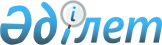 Об утверждении минимального размера расходов на управление объектом кондоминиума и содержание общего имущества объекта кондоминиума по Кызылжарскому району Северо-Казахстанской области на 2023 годРешение Кызылжарского районного маслихата Северо-Казахстанской области от 27 сентября 2023 года № 5/3
      В соответствии с пунктом 1 статьи 10-3 Закона Республики Казахстан "О жилищных отношениях" и приказом исполняющего обязанности Министра индустрии и инфраструктурного развития Республики Казахстан "Об утверждении Методики расчета сметы расходов на управление объектом кондоминиума и содержание общего имущества объекта кондоминиума, а также методики расчета минимального размера расходов на управление объектом кондоминиума и содержание общего имущества объекта кондоминиума" от 30 марта 2020 года № 166 (зарегистрирован в Реестре государственной регистрации нормативных правовых актов под № 20284) маслихат Кызылжарского района Северо-Казахстанской области РЕШИЛ:
      1. Утвердить минимальный размер расходов на управление объектом кондоминиума и содержание общего имущества объекта кондоминиума по Кызылжарскому району Северо-Казахстанской области в сумме 25 (двадцать пять) тенге за 1 (один) квадратный метр в месяц на 2023 год.
      2. Настоящее решение вводится в действие по истечении десяти календарных дней после дня его первого официального опубликования.
					© 2012. РГП на ПХВ «Институт законодательства и правовой информации Республики Казахстан» Министерства юстиции Республики Казахстан
				
      Председатель Кызылжарского районного маслихата Северо-Казахстанской области 

Ж. Елеусизов
